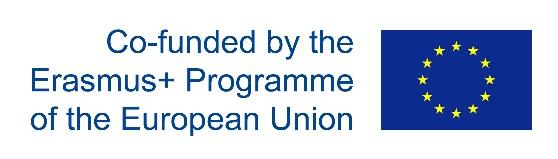 EnergiproduktionEnergiproduktion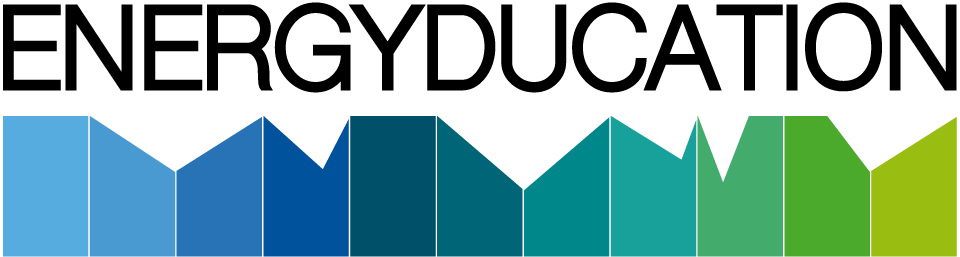 Sqf-nivå för energiutveckling:44ECVET-punkter:(i förekommande fall)(i förekommande fall)HP:(i förekommande fall)(i förekommande fall)EQF-nivå (NQF)varaNlsig självNejavChEQF-nivå (NQF)545445Aggregerade enheter för läranderesultatEnergiproduktion – U1Energiproduktion – U1Introduktion till smart energihanteringIntroduktion till smart energihanteringIntroduktion till smart energihanteringIntroduktion till smart energihanteringAggregerade enheter för läranderesultatEnergiproduktion – U2Energiproduktion – U2Design och analys av smarta energimätningssystemDesign och analys av smarta energimätningssystemDesign och analys av smarta energimätningssystemDesign och analys av smarta energimätningssystemAggregerade enheter för läranderesultatEnergiproduktion – U3Energiproduktion – U3Implementering av smarta energihanteringssystemImplementering av smarta energihanteringssystemImplementering av smarta energihanteringssystemImplementering av smarta energihanteringssystemAggregerade enheter för läranderesultatEnergiproduktion – U4Energiproduktion – U4Smart belysningSmart belysningSmart belysningSmart belysningAggregerade enheter för läranderesultatEnergiproduktion – U5Energiproduktion – U5UX-designUX-designUX-designUX-designAggregerade enheter för läranderesultatfriskrivningfriskrivningfriskrivningfriskrivningEnergiproduktionEnergiproduktionEnergiproduktionEnergiproduktionEnergiproduktion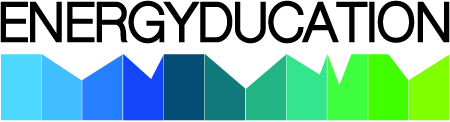 Enhetens allmänna avdelning:U1 – Introduktion till smart energihanteringU1 – Introduktion till smart energihanteringU1 – Introduktion till smart energihanteringU1 – Introduktion till smart energihanteringU1 – Introduktion till smart energihanteringEQF-nivå förenergiproduktion:44444ECVET-punkter:(i förekommande fall)(i förekommande fall)(i förekommande fall)(i förekommande fall)(i förekommande fall)HP:(i förekommande fall)(i förekommande fall)(i förekommande fall)(i förekommande fall)(i förekommande fall)NQF-nivå:varavaraNlNlsig självsig självNejNejavChNQF-nivå:5544554445LäranderesultatLäranderesultatLäranderesultatLäranderesultatLäranderesultatLäranderesultatLäranderesultatLäranderesultatLäranderesultatLäranderesultatLäranderesultatEnergiproduktion – U1 Int-produktion till Smart Energy ManagementEnergiproduktion – U1 Int-produktion till Smart Energy ManagementKod för utbildningsmodulKod för utbildningsmodulkompetenskompetenskompetenskompetenskompetenskompetenskompetensEnergiproduktion – U1 Int-produktion till Smart Energy ManagementEnergiproduktion – U1 Int-produktion till Smart Energy ManagementKod för utbildningsmodulKod för utbildningsmodulkunskapkunskapkunskapkunskapFärdigheterFärdigheterFärdigheter1.1: Klimatförändringar och behovet av att spara energi1.1: Klimatförändringar och behovet av att spara energi1/11/31/11/3Kan förstå vikten av att spara energiKan förstå vikten av att spara energiKan förstå vikten av att spara energiKan förstå vikten av att spara energiKan förstå vikten av att spara energiKan förstå vikten av att spara energiKan förstå vikten av att spara energi1.1: Klimatförändringar och behovet av att spara energi1.1: Klimatförändringar och behovet av att spara energi1/11/31/11/3Känner till fenomenet klimatförändringar och behovet av minskning av koldioxidutsläppenKänner till fenomenet klimatförändringar och behovet av minskning av koldioxidutsläppenKänner till fenomenet klimatförändringar och behovet av minskning av koldioxidutsläppenKänner till fenomenet klimatförändringar och behovet av minskning av koldioxidutsläppenSammanför klimatförändringar med de egna levande grundernaSammanför klimatförändringar med de egna levande grundernaSammanför klimatförändringar med de egna levande grunderna1.1: Klimatförändringar och behovet av att spara energi1.1: Klimatförändringar och behovet av att spara energi1/11/31/11/3Känner till fenomenet klimatförändringar och behovet av minskning av koldioxidutsläppenKänner till fenomenet klimatförändringar och behovet av minskning av koldioxidutsläppenKänner till fenomenet klimatförändringar och behovet av minskning av koldioxidutsläppenKänner till fenomenet klimatförändringar och behovet av minskning av koldioxidutsläppenIdentifierar koldioxidutsläppskällor och har en förståelse för hur koldioxidutsläppen kan minskasIdentifierar koldioxidutsläppskällor och har en förståelse för hur koldioxidutsläppen kan minskasIdentifierar koldioxidutsläppskällor och har en förståelse för hur koldioxidutsläppen kan minskasEuropaparlamentet ser Europeiska kommissionens klimatverksamhet som ett viktigt bidrag för att rädda de levande grunderna för människorna i Europa och i hela världen.Europaparlamentet ser Europeiska kommissionens klimatverksamhet som ett viktigt bidrag för att rädda de levande grunderna för människorna i Europa och i hela världen.Europaparlamentet ser Europeiska kommissionens klimatverksamhet som ett viktigt bidrag för att rädda de levande grunderna för människorna i Europa och i hela världen.1.2: Grunderna i smart energihantering (SEM)1.2: Grunderna i smart energihantering (SEM)1/11/21/31/11/21/3Kan tillämpa konceptet Smart Energy Management (SEM) Kan tillämpa konceptet Smart Energy Management (SEM) Kan tillämpa konceptet Smart Energy Management (SEM) Kan tillämpa konceptet Smart Energy Management (SEM) Kan tillämpa konceptet Smart Energy Management (SEM) Kan tillämpa konceptet Smart Energy Management (SEM) Kan tillämpa konceptet Smart Energy Management (SEM) 1.2: Grunderna i smart energihantering (SEM)1.2: Grunderna i smart energihantering (SEM)1/11/21/31/11/21/3Vet hur och var energi kan sparas av SEMVet hur och var energi kan sparas av SEMVet hur och var energi kan sparas av SEMVet hur och var energi kan sparas av SEMFörstår att energi kan sparas vid energiomvandling, transport, lagring och förbrukningFörstår att energi kan sparas vid energiomvandling, transport, lagring och förbrukningFörstår att energi kan sparas vid energiomvandling, transport, lagring och förbrukning1.2: Grunderna i smart energihantering (SEM)1.2: Grunderna i smart energihantering (SEM)1/11/21/31/11/21/3Vet hur och var energi kan sparas av SEMVet hur och var energi kan sparas av SEMVet hur och var energi kan sparas av SEMVet hur och var energi kan sparas av SEMFörstår att mänskligt beteende är en viktig del av strategierna för SEMFörstår att mänskligt beteende är en viktig del av strategierna för SEMFörstår att mänskligt beteende är en viktig del av strategierna för SEM1.2: Grunderna i smart energihantering (SEM)1.2: Grunderna i smart energihantering (SEM)1/11/21/31/11/21/3Känner till de grundläggande inslagen i hur man implementerar ett SEM-systemKänner till de grundläggande inslagen i hur man implementerar ett SEM-systemKänner till de grundläggande inslagen i hur man implementerar ett SEM-systemKänner till de grundläggande inslagen i hur man implementerar ett SEM-systemFörstår att informationsutbyte mellan sensorer, aktörer, styrenheter, användargränssnitt och mänskligt beteende är nödvändigtFörstår att informationsutbyte mellan sensorer, aktörer, styrenheter, användargränssnitt och mänskligt beteende är nödvändigtFörstår att informationsutbyte mellan sensorer, aktörer, styrenheter, användargränssnitt och mänskligt beteende är nödvändigt1.2: Grunderna i smart energihantering (SEM)1.2: Grunderna i smart energihantering (SEM)1/11/21/31/11/21/3Känner till de grundläggande inslagen i hur man implementerar ett SEM-systemKänner till de grundläggande inslagen i hur man implementerar ett SEM-systemKänner till de grundläggande inslagen i hur man implementerar ett SEM-systemKänner till de grundläggande inslagen i hur man implementerar ett SEM-systemFörstår att sensorer, aktörer, styrenheter, användargränssnitt och mänskligt beteende kan sammanföras med strategier för att spara energiFörstår att sensorer, aktörer, styrenheter, användargränssnitt och mänskligt beteende kan sammanföras med strategier för att spara energiFörstår att sensorer, aktörer, styrenheter, användargränssnitt och mänskligt beteende kan sammanföras med strategier för att spara energi1.2: Grunderna i smart energihantering (SEM)1.2: Grunderna i smart energihantering (SEM)1/11/21/31/11/21/3Känner till de grundläggande inslagen i hur man implementerar ett SEM-systemKänner till de grundläggande inslagen i hur man implementerar ett SEM-systemKänner till de grundläggande inslagen i hur man implementerar ett SEM-systemKänner till de grundläggande inslagen i hur man implementerar ett SEM-systemFörstår behovet av tekniska och mänskliga standarder för genomförandet av SEMFörstår behovet av tekniska och mänskliga standarder för genomförandet av SEMFörstår behovet av tekniska och mänskliga standarder för genomförandet av SEM1.2: Grunderna i smart energihantering (SEM)1.2: Grunderna i smart energihantering (SEM)1/11/21/31/11/21/3Känner till definitionen av SEM och relaterade tekniska metoderKänner till definitionen av SEM och relaterade tekniska metoderKänner till definitionen av SEM och relaterade tekniska metoderKänner till definitionen av SEM och relaterade tekniska metoderKan tillämpa SEM:s principer i installationsplaneringenKan tillämpa SEM:s principer i installationsplaneringenKan tillämpa SEM:s principer i installationsplaneringen1.2: Grunderna i smart energihantering (SEM)1.2: Grunderna i smart energihantering (SEM)1/11/21/31/11/21/3Känner till definitionen av SEM och relaterade tekniska metoderKänner till definitionen av SEM och relaterade tekniska metoderKänner till definitionen av SEM och relaterade tekniska metoderKänner till definitionen av SEM och relaterade tekniska metoderIdentifierar smarta hem, smart mätning och smart nät som yrkesområden för SEMIdentifierar smarta hem, smart mätning och smart nät som yrkesområden för SEMIdentifierar smarta hem, smart mätning och smart nät som yrkesområden för SEM1.3: Experter på smart energihantering1.3: Experter på smart energihantering1/21/31/21/3Kan förstå vad en SEM-expert är och hur han/hon kan kvalificera sig till enKan förstå vad en SEM-expert är och hur han/hon kan kvalificera sig till enKan förstå vad en SEM-expert är och hur han/hon kan kvalificera sig till enKan förstå vad en SEM-expert är och hur han/hon kan kvalificera sig till enKan förstå vad en SEM-expert är och hur han/hon kan kvalificera sig till enKan förstå vad en SEM-expert är och hur han/hon kan kvalificera sig till enKan förstå vad en SEM-expert är och hur han/hon kan kvalificera sig till en1.3: Experter på smart energihantering1.3: Experter på smart energihantering1/21/31/21/3Känner till arbetsfält i SEMKänner till arbetsfält i SEMKänner till arbetsfält i SEMKänner till arbetsfält i SEMSammanför sitt yrke med SEMSammanför sitt yrke med SEMSammanför sitt yrke med SEM1.3: Experter på smart energihantering1.3: Experter på smart energihantering1/21/31/21/3Känner till arbetsfält i SEMKänner till arbetsfält i SEMKänner till arbetsfält i SEMKänner till arbetsfält i SEMFörstår SEM-experternas ömsesidiga beroende inom olika områdenFörstår SEM-experternas ömsesidiga beroende inom olika områdenFörstår SEM-experternas ömsesidiga beroende inom olika områden1.3: Experter på smart energihantering1.3: Experter på smart energihantering1/21/31/21/3Känner till det grundläggande arbetsflödet för att skapa ett SEM-systemKänner till det grundläggande arbetsflödet för att skapa ett SEM-systemKänner till det grundläggande arbetsflödet för att skapa ett SEM-systemKänner till det grundläggande arbetsflödet för att skapa ett SEM-systemFörstår behovet av standarder för SEM när det gäller komplexa arbetsprocesserFörstår behovet av standarder för SEM när det gäller komplexa arbetsprocesserFörstår behovet av standarder för SEM när det gäller komplexa arbetsprocesser1.3: Experter på smart energihantering1.3: Experter på smart energihantering1/21/31/21/3Känner till det grundläggande arbetsflödet för att skapa ett SEM-systemKänner till det grundläggande arbetsflödet för att skapa ett SEM-systemKänner till det grundläggande arbetsflödet för att skapa ett SEM-systemKänner till det grundläggande arbetsflödet för att skapa ett SEM-systemIdentifierar standarder för SEMIdentifierar standarder för SEMIdentifierar standarder för SEM1.3: Experter på smart energihantering1.3: Experter på smart energihantering1/21/31/21/3Känner till det grundläggande arbetsflödet för att skapa ett SEM-systemKänner till det grundläggande arbetsflödet för att skapa ett SEM-systemKänner till det grundläggande arbetsflödet för att skapa ett SEM-systemKänner till det grundläggande arbetsflödet för att skapa ett SEM-systemDra tillbaka ett SEM-arbetsflödeDra tillbaka ett SEM-arbetsflödeDra tillbaka ett SEM-arbetsflödeEnergiproduktionEnergiproduktionEnergiproduktionEnergiproduktionEnergiproduktionEnhetens allmänna avdelning:U2 – Design och analys av smarta energimätningssystemU2 – Design och analys av smarta energimätningssystemU2 – Design och analys av smarta energimätningssystemU2 – Design och analys av smarta energimätningssystemU2 – Design och analys av smarta energimätningssystemEQF-nivå för energiproduktion:44444ECVET-punkter:(i förekommande fall)(i förekommande fall)(i förekommande fall)(i förekommande fall)(i förekommande fall)HP:(i förekommande fall)(i förekommande fall)(i förekommande fall)(i förekommande fall)(i förekommande fall)NQF-nivå:varavaraNlNlsig självsig självNejNejavChNQF-nivå:5544554445LäranderesultatLäranderesultatLäranderesultatLäranderesultatLäranderesultatLäranderesultatLäranderesultatLäranderesultatLäranderesultatLäranderesultatLäranderesultatEnergiproduktion – U2 Design och analys av smarta energimätningssystemEnergiproduktion – U2 Design och analys av smarta energimätningssystemKod för utbildningsmodulKod för utbildningsmodulkompetenskompetenskompetenskompetenskompetenskompetenskompetensEnergiproduktion – U2 Design och analys av smarta energimätningssystemEnergiproduktion – U2 Design och analys av smarta energimätningssystemKod för utbildningsmodulKod för utbildningsmodulkunskapkunskapkunskapkunskapFärdigheterFärdigheterFärdigheter2.1: Identifiering av mätpunkter och mätparametrar2.1: Identifiering av mätpunkter och mätparametrar4/3/24/3/34/3/24/3/3Kan definiera energimätningsparametrar i systemetKan definiera energimätningsparametrar i systemetKan definiera energimätningsparametrar i systemetKan definiera energimätningsparametrar i systemetKan definiera energimätningsparametrar i systemetKan definiera energimätningsparametrar i systemetKan definiera energimätningsparametrar i systemet2.1: Identifiering av mätpunkter och mätparametrar2.1: Identifiering av mätpunkter och mätparametrar4/3/24/3/34/3/24/3/3Vet hur man beräknar termisk energi (luft/vatten) och energibalans (generering, distribution, förbrukning)Vet hur man beräknar termisk energi (luft/vatten) och energibalans (generering, distribution, förbrukning)Vet hur man beräknar termisk energi (luft/vatten) och energibalans (generering, distribution, förbrukning)Vet hur man beräknar termisk energi (luft/vatten) och energibalans (generering, distribution, förbrukning)Tolkar ett visst energisystemsystem som identifierar var energi ska mätasTolkar ett visst energisystemsystem som identifierar var energi ska mätasTolkar ett visst energisystemsystem som identifierar var energi ska mätas2.1: Identifiering av mätpunkter och mätparametrar2.1: Identifiering av mätpunkter och mätparametrar4/3/24/3/34/3/24/3/3Vet hur man beräknar termisk energi (luft/vatten) och energibalans (generering, distribution, förbrukning)Vet hur man beräknar termisk energi (luft/vatten) och energibalans (generering, distribution, förbrukning)Vet hur man beräknar termisk energi (luft/vatten) och energibalans (generering, distribution, förbrukning)Vet hur man beräknar termisk energi (luft/vatten) och energibalans (generering, distribution, förbrukning)Definierar var energi ska mätas i var och en av faserna (produktion, distribution, utsläpp).Definierar var energi ska mätas i var och en av faserna (produktion, distribution, utsläpp).Definierar var energi ska mätas i var och en av faserna (produktion, distribution, utsläpp).2.1: Identifiering av mätpunkter och mätparametrar2.1: Identifiering av mätpunkter och mätparametrar4/3/24/3/34/3/24/3/3Vet hur man beräknar termisk energi (luft/vatten) och energibalans (generering, distribution, förbrukning)Vet hur man beräknar termisk energi (luft/vatten) och energibalans (generering, distribution, förbrukning)Vet hur man beräknar termisk energi (luft/vatten) och energibalans (generering, distribution, förbrukning)Vet hur man beräknar termisk energi (luft/vatten) och energibalans (generering, distribution, förbrukning)Kvantifierar energibalansen i systemet (produktion, distribution, förbrukning) och relaterad effektivitetsgradKvantifierar energibalansen i systemet (produktion, distribution, förbrukning) och relaterad effektivitetsgradKvantifierar energibalansen i systemet (produktion, distribution, förbrukning) och relaterad effektivitetsgrad2.1: Identifiering av mätpunkter och mätparametrar2.1: Identifiering av mätpunkter och mätparametrar4/3/24/3/34/3/24/3/3Vet hur man beräknar den elektriska energiprofilen (mono/tre fas) och dess parametrar (aktiv energi, cos phi, .. )Vet hur man beräknar den elektriska energiprofilen (mono/tre fas) och dess parametrar (aktiv energi, cos phi, .. )Vet hur man beräknar den elektriska energiprofilen (mono/tre fas) och dess parametrar (aktiv energi, cos phi, .. )Vet hur man beräknar den elektriska energiprofilen (mono/tre fas) och dess parametrar (aktiv energi, cos phi, .. )Tolkar ett visst elektriskt system som identifierar var energi ska mätasTolkar ett visst elektriskt system som identifierar var energi ska mätasTolkar ett visst elektriskt system som identifierar var energi ska mätas2.1: Identifiering av mätpunkter och mätparametrar2.1: Identifiering av mätpunkter och mätparametrar4/3/24/3/34/3/24/3/3Vet hur man beräknar den elektriska energiprofilen (mono/tre fas) och dess parametrar (aktiv energi, cos phi, .. )Vet hur man beräknar den elektriska energiprofilen (mono/tre fas) och dess parametrar (aktiv energi, cos phi, .. )Vet hur man beräknar den elektriska energiprofilen (mono/tre fas) och dess parametrar (aktiv energi, cos phi, .. )Vet hur man beräknar den elektriska energiprofilen (mono/tre fas) och dess parametrar (aktiv energi, cos phi, .. )Definierar var energi ska mätas i vart och ett av stegen (generering, överföring, förbrukningDefinierar var energi ska mätas i vart och ett av stegen (generering, överföring, förbrukningDefinierar var energi ska mätas i vart och ett av stegen (generering, överföring, förbrukning2.1: Identifiering av mätpunkter och mätparametrar2.1: Identifiering av mätpunkter och mätparametrar4/3/24/3/34/3/24/3/3Vet hur man beräknar den elektriska energiprofilen (mono/tre fas) och dess parametrar (aktiv energi, cos phi, .. )Vet hur man beräknar den elektriska energiprofilen (mono/tre fas) och dess parametrar (aktiv energi, cos phi, .. )Vet hur man beräknar den elektriska energiprofilen (mono/tre fas) och dess parametrar (aktiv energi, cos phi, .. )Vet hur man beräknar den elektriska energiprofilen (mono/tre fas) och dess parametrar (aktiv energi, cos phi, .. )Kvantifierar energibalansen i systemet (produktion, distribution, förbrukning) och relaterad effektivitetsgradKvantifierar energibalansen i systemet (produktion, distribution, förbrukning) och relaterad effektivitetsgradKvantifierar energibalansen i systemet (produktion, distribution, förbrukning) och relaterad effektivitetsgrad2.2: Implementering av energimätningssensorer och nätanalysatorer (termiska/elektriska)2.2: Implementering av energimätningssensorer och nätanalysatorer (termiska/elektriska)4/3/24/3/34/3/24/3/3Kan identifiera och montera de lämpligaste sensorerna för mätning av parametrarKan identifiera och montera de lämpligaste sensorerna för mätning av parametrarKan identifiera och montera de lämpligaste sensorerna för mätning av parametrarKan identifiera och montera de lämpligaste sensorerna för mätning av parametrarKan identifiera och montera de lämpligaste sensorerna för mätning av parametrarKan identifiera och montera de lämpligaste sensorerna för mätning av parametrarKan identifiera och montera de lämpligaste sensorerna för mätning av parametrar2.2: Implementering av energimätningssensorer och nätanalysatorer (termiska/elektriska)2.2: Implementering av energimätningssensorer och nätanalysatorer (termiska/elektriska)4/3/24/3/34/3/24/3/3Beskriver grunderna i temperatur, flödessensorer (termisk energi)Beskriver grunderna i temperatur, flödessensorer (termisk energi)Beskriver grunderna i temperatur, flödessensorer (termisk energi)Beskriver grunderna i temperatur, flödessensorer (termisk energi)Identifierar och monterar den lämpligaste temperatursensorn för en viss situationIdentifierar och monterar den lämpligaste temperatursensorn för en viss situationIdentifierar och monterar den lämpligaste temperatursensorn för en viss situation2.2: Implementering av energimätningssensorer och nätanalysatorer (termiska/elektriska)2.2: Implementering av energimätningssensorer och nätanalysatorer (termiska/elektriska)4/3/24/3/34/3/24/3/3Beskriver grunderna i temperatur, flödessensorer (termisk energi)Beskriver grunderna i temperatur, flödessensorer (termisk energi)Beskriver grunderna i temperatur, flödessensorer (termisk energi)Beskriver grunderna i temperatur, flödessensorer (termisk energi)Identifierar och monterar den lämpligaste flödessensorn för en viss situationIdentifierar och monterar den lämpligaste flödessensorn för en viss situationIdentifierar och monterar den lämpligaste flödessensorn för en viss situation2.2: Implementering av energimätningssensorer och nätanalysatorer (termiska/elektriska)2.2: Implementering av energimätningssensorer och nätanalysatorer (termiska/elektriska)4/3/24/3/34/3/24/3/3Beskriver grunderna i rutnätsanalysatorerBeskriver grunderna i rutnätsanalysatorerBeskriver grunderna i rutnätsanalysatorerBeskriver grunderna i rutnätsanalysatorerIdentifierar och monterar den lämpligaste nätanalysatorn för en viss situationIdentifierar och monterar den lämpligaste nätanalysatorn för en viss situationIdentifierar och monterar den lämpligaste nätanalysatorn för en viss situation2.3: Genomförande av övervakningsplattformar 2.3: Genomförande av övervakningsplattformar 4/3/24/3/34/3/24/3/3Kan identifiera vilken plattform som ska användas för integrering av övervakade dataKan identifiera vilken plattform som ska användas för integrering av övervakade dataKan identifiera vilken plattform som ska användas för integrering av övervakade dataKan identifiera vilken plattform som ska användas för integrering av övervakade dataKan identifiera vilken plattform som ska användas för integrering av övervakade dataKan identifiera vilken plattform som ska användas för integrering av övervakade dataKan identifiera vilken plattform som ska användas för integrering av övervakade data2.3: Genomförande av övervakningsplattformar 2.3: Genomförande av övervakningsplattformar 4/3/24/3/34/3/24/3/3Beskriver grunderna för öppna plattformar för övervakning av maskinvara/programvaraBeskriver grunderna för öppna plattformar för övervakning av maskinvara/programvaraBeskriver grunderna för öppna plattformar för övervakning av maskinvara/programvaraBeskriver grunderna för öppna plattformar för övervakning av maskinvara/programvaraIdentifierar lämpliga dataförvärvskortIdentifierar lämpliga dataförvärvskortIdentifierar lämpliga dataförvärvskort2.3: Genomförande av övervakningsplattformar 2.3: Genomförande av övervakningsplattformar 4/3/24/3/34/3/24/3/3Beskriver grunderna för öppna plattformar för övervakning av maskinvara/programvaraBeskriver grunderna för öppna plattformar för övervakning av maskinvara/programvaraBeskriver grunderna för öppna plattformar för övervakning av maskinvara/programvaraBeskriver grunderna för öppna plattformar för övervakning av maskinvara/programvaraAnvänder datorprogrammering för att skapa energiberäkningsparametrarAnvänder datorprogrammering för att skapa energiberäkningsparametrarAnvänder datorprogrammering för att skapa energiberäkningsparametrar2.3: Genomförande av övervakningsplattformar 2.3: Genomförande av övervakningsplattformar 4/3/24/3/34/3/24/3/3Beskriver grunderna för proprietära övervakningsplattformarBeskriver grunderna för proprietära övervakningsplattformarBeskriver grunderna för proprietära övervakningsplattformarBeskriver grunderna för proprietära övervakningsplattformarIdentifierar den lämpligaste proprietära plattformen för ett visst övervakningsprojektIdentifierar den lämpligaste proprietära plattformen för ett visst övervakningsprojektIdentifierar den lämpligaste proprietära plattformen för ett visst övervakningsprojekt2.3: Genomförande av övervakningsplattformar 2.3: Genomförande av övervakningsplattformar 4/3/24/3/34/3/24/3/3Beskriver grunderna för proprietära övervakningsplattformarBeskriver grunderna för proprietära övervakningsplattformarBeskriver grunderna för proprietära övervakningsplattformarBeskriver grunderna för proprietära övervakningsplattformarImplementerar en viss visualiseringsplattform från ett proprietärt systemImplementerar en viss visualiseringsplattform från ett proprietärt systemImplementerar en viss visualiseringsplattform från ett proprietärt system2.4: Analys av energibalans och effektivitetsgrad2.4: Analys av energibalans och effektivitetsgrad4/54/64/74/54/64/7Kan identifiera energibalans och effektivitetsgradKan identifiera energibalans och effektivitetsgradKan identifiera energibalans och effektivitetsgradKan identifiera energibalans och effektivitetsgradKan identifiera energibalans och effektivitetsgradKan identifiera energibalans och effektivitetsgradKan identifiera energibalans och effektivitetsgrad2.4: Analys av energibalans och effektivitetsgrad2.4: Analys av energibalans och effektivitetsgrad4/54/64/74/54/64/7Förstår grunderna i beräkning av energieffektivitetFörstår grunderna i beräkning av energieffektivitetFörstår grunderna i beräkning av energieffektivitetFörstår grunderna i beräkning av energieffektivitetGenomför en årlig energibalans som identifierar energiöverskott och bristperioderGenomför en årlig energibalans som identifierar energiöverskott och bristperioderGenomför en årlig energibalans som identifierar energiöverskott och bristperioder2.4: Analys av energibalans och effektivitetsgrad2.4: Analys av energibalans och effektivitetsgrad4/54/64/74/54/64/7Förstår grunderna i beräkning av energieffektivitetFörstår grunderna i beräkning av energieffektivitetFörstår grunderna i beräkning av energieffektivitetFörstår grunderna i beräkning av energieffektivitetBedömer energieffektivitetsgraden för en viss utrustning (oavsett om det är generator, överföring eller slutförbrukningsenhet)Bedömer energieffektivitetsgraden för en viss utrustning (oavsett om det är generator, överföring eller slutförbrukningsenhet)Bedömer energieffektivitetsgraden för en viss utrustning (oavsett om det är generator, överföring eller slutförbrukningsenhet)2.5: Analys av konsumenternas beteenderelaterade energiförbrukningsmönster2.5: Analys av konsumenternas beteenderelaterade energiförbrukningsmönster4/74/7Kan identifiera konsumentbeteenderelaterade mönster och dess överensstämmelse med uppskattad användningKan identifiera konsumentbeteenderelaterade mönster och dess överensstämmelse med uppskattad användningKan identifiera konsumentbeteenderelaterade mönster och dess överensstämmelse med uppskattad användningKan identifiera konsumentbeteenderelaterade mönster och dess överensstämmelse med uppskattad användningKan identifiera konsumentbeteenderelaterade mönster och dess överensstämmelse med uppskattad användningKan identifiera konsumentbeteenderelaterade mönster och dess överensstämmelse med uppskattad användningKan identifiera konsumentbeteenderelaterade mönster och dess överensstämmelse med uppskattad användning2.5: Analys av konsumenternas beteenderelaterade energiförbrukningsmönster2.5: Analys av konsumenternas beteenderelaterade energiförbrukningsmönster4/74/7Förstår grunderna i elektrisk profiltolkning (toppbelastningar, permanent förbrukning, reaktiv energi)Förstår grunderna i elektrisk profiltolkning (toppbelastningar, permanent förbrukning, reaktiv energi)Förstår grunderna i elektrisk profiltolkning (toppbelastningar, permanent förbrukning, reaktiv energi)Förstår grunderna i elektrisk profiltolkning (toppbelastningar, permanent förbrukning, reaktiv energi)Identifierar "oväntade händelser" i avläsningar och deras orsakIdentifierar "oväntade händelser" i avläsningar och deras orsakIdentifierar "oväntade händelser" i avläsningar och deras orsakEnergiproduktionEnergiproduktionEnergiproduktionEnergiproduktionEnergiproduktionEnhetens allmänna avdelning:U3 – Implementering av smarta energihanteringssystem U3 – Implementering av smarta energihanteringssystem U3 – Implementering av smarta energihanteringssystem U3 – Implementering av smarta energihanteringssystem U3 – Implementering av smarta energihanteringssystem Sqf-nivå för energiutveckling:44444ECVET-punkter:(i förekommande fall)(i förekommande fall)(i förekommande fall)(i förekommande fall)(i förekommande fall)HP:(i förekommande fall)(i förekommande fall)(i förekommande fall)(i förekommande fall)(i förekommande fall)EQF/NQF-nivå:varavaraNlNlsig självsig självNejNejNejavChEQF/NQF-nivå:55445544445LäranderesultatLäranderesultatLäranderesultatLäranderesultatLäranderesultatLäranderesultatLäranderesultatLäranderesultatLäranderesultatLäranderesultatLäranderesultatLäranderesultatEnergiproduktion – U3-implementering av smarta energihanteringssystemEnergiproduktion – U3-implementering av smarta energihanteringssystemKod för utbildningsmodulKod för utbildningsmodulkompetenskompetenskompetenskompetenskompetenskompetenskompetenskompetensEnergiproduktion – U3-implementering av smarta energihanteringssystemEnergiproduktion – U3-implementering av smarta energihanteringssystemKod för utbildningsmodulKod för utbildningsmodulkunskapkunskapkunskapkunskapFärdigheterFärdigheterFärdigheterFärdigheter3.1: Översikt över energikällorna och deras distribution i Europa3.1: Översikt över energikällorna och deras distribution i Europa5.15.1Kan beskriva fördelarna och nackdelarna med olika energikällorKan beskriva fördelarna och nackdelarna med olika energikällorKan beskriva fördelarna och nackdelarna med olika energikällorKan beskriva fördelarna och nackdelarna med olika energikällorKan beskriva fördelarna och nackdelarna med olika energikällorKan beskriva fördelarna och nackdelarna med olika energikällorKan beskriva fördelarna och nackdelarna med olika energikällorKan beskriva fördelarna och nackdelarna med olika energikällor3.1: Översikt över energikällorna och deras distribution i Europa3.1: Översikt över energikällorna och deras distribution i Europa5.15.1Har kunskap om olika energikällor i Europa och varför de skiljer sig åt mellan länderHar kunskap om olika energikällor i Europa och varför de skiljer sig åt mellan länderHar kunskap om olika energikällor i Europa och varför de skiljer sig åt mellan länderHar kunskap om olika energikällor i Europa och varför de skiljer sig åt mellan länderHar kunskap om olika energikällor i Europa och varför de skiljer sig åt mellan länderIdentifierar vissa villkor och utsläpp från olika energikällorIdentifierar vissa villkor och utsläpp från olika energikällorIdentifierar vissa villkor och utsläpp från olika energikällor3.1: Översikt över energikällorna och deras distribution i Europa3.1: Översikt över energikällorna och deras distribution i Europa5.15.1Har kunskap om olika energikällor i Europa och varför de skiljer sig åt mellan länderHar kunskap om olika energikällor i Europa och varför de skiljer sig åt mellan länderHar kunskap om olika energikällor i Europa och varför de skiljer sig åt mellan länderHar kunskap om olika energikällor i Europa och varför de skiljer sig åt mellan länderHar kunskap om olika energikällor i Europa och varför de skiljer sig åt mellan länderIdentifierar en energikällaIdentifierar en energikällaIdentifierar en energikälla3.1: Översikt över energikällorna och deras distribution i Europa3.1: Översikt över energikällorna och deras distribution i Europa5.15.1Har kunskap om olika energikällor i Europa och varför de skiljer sig åt mellan länderHar kunskap om olika energikällor i Europa och varför de skiljer sig åt mellan länderHar kunskap om olika energikällor i Europa och varför de skiljer sig åt mellan länderHar kunskap om olika energikällor i Europa och varför de skiljer sig åt mellan länderHar kunskap om olika energikällor i Europa och varför de skiljer sig åt mellan länderAnalyserar ett lands energibehovAnalyserar ett lands energibehovAnalyserar ett lands energibehov3.1: Översikt över energikällorna och deras distribution i Europa3.1: Översikt över energikällorna och deras distribution i Europa5.15.1Förstå energifördelningen i EuropaFörstå energifördelningen i EuropaFörstå energifördelningen i EuropaFörstå energifördelningen i EuropaFörstå energifördelningen i EuropaFörklarar de olika nivåerna av energidistributionFörklarar de olika nivåerna av energidistributionFörklarar de olika nivåerna av energidistribution3.1: Översikt över energikällorna och deras distribution i Europa3.1: Översikt över energikällorna och deras distribution i Europa5.15.1Förstå energifördelningen i EuropaFörstå energifördelningen i EuropaFörstå energifördelningen i EuropaFörstå energifördelningen i EuropaFörstå energifördelningen i EuropaFörklarar nödvändiga produkter i ett distributionssystemFörklarar nödvändiga produkter i ett distributionssystemFörklarar nödvändiga produkter i ett distributionssystem3.1: Översikt över energikällorna och deras distribution i Europa3.1: Översikt över energikällorna och deras distribution i Europa5.15.1Förstå energifördelningen i EuropaFörstå energifördelningen i EuropaFörstå energifördelningen i EuropaFörstå energifördelningen i EuropaFörstå energifördelningen i EuropaPresenterar framtida energisystemPresenterar framtida energisystemPresenterar framtida energisystem3.2: Energianvändning i byggnader3.2: Energianvändning i byggnader5.25.2Kan analysera energianvändning i byggnader och industrierKan analysera energianvändning i byggnader och industrierKan analysera energianvändning i byggnader och industrierKan analysera energianvändning i byggnader och industrierKan analysera energianvändning i byggnader och industrierKan analysera energianvändning i byggnader och industrierKan analysera energianvändning i byggnader och industrierKan analysera energianvändning i byggnader och industrier3.2: Energianvändning i byggnader3.2: Energianvändning i byggnader5.25.2Känner till de vanliga energianvändarna i en byggnad och industriKänner till de vanliga energianvändarna i en byggnad och industriKänner till de vanliga energianvändarna i en byggnad och industriKänner till de vanliga energianvändarna i en byggnad och industriKänner till de vanliga energianvändarna i en byggnad och industriKategorisera energianvändare i en byggnad Kategorisera energianvändare i en byggnad Kategorisera energianvändare i en byggnad 3.2: Energianvändning i byggnader3.2: Energianvändning i byggnader5.25.2Känner till de vanliga energianvändarna i en byggnad och industriKänner till de vanliga energianvändarna i en byggnad och industriKänner till de vanliga energianvändarna i en byggnad och industriKänner till de vanliga energianvändarna i en byggnad och industriKänner till de vanliga energianvändarna i en byggnad och industriKategorisera energianvändare i branscherKategorisera energianvändare i branscherKategorisera energianvändare i branscher3.3: Energihantering iso 500013.3: Energihantering iso 500015.25.2Kan initiera och utföra lätt energihanteringKan initiera och utföra lätt energihanteringKan initiera och utföra lätt energihanteringKan initiera och utföra lätt energihanteringKan initiera och utföra lätt energihanteringKan initiera och utföra lätt energihanteringKan initiera och utföra lätt energihanteringKan initiera och utföra lätt energihantering3.3: Energihantering iso 500013.3: Energihantering iso 500015.25.2Vet vad energihantering är och hur det kan utförasVet vad energihantering är och hur det kan utförasVet vad energihantering är och hur det kan utförasVet vad energihantering är och hur det kan utförasVet vad energihantering är och hur det kan utförasExemplifierar energihantering och gör åtgärder.Exemplifierar energihantering och gör åtgärder.Exemplifierar energihantering och gör åtgärder.3.4: Energirevision3.4: Energirevision5.35.3Kan förstå begreppet energibesiktningar och analysera resultatenKan förstå begreppet energibesiktningar och analysera resultatenKan förstå begreppet energibesiktningar och analysera resultatenKan förstå begreppet energibesiktningar och analysera resultatenKan förstå begreppet energibesiktningar och analysera resultatenKan förstå begreppet energibesiktningar och analysera resultatenKan förstå begreppet energibesiktningar och analysera resultatenKan förstå begreppet energibesiktningar och analysera resultaten3.4: Energirevision3.4: Energirevision5.35.3Kunskap om energibesiktningar och deras syfteKunskap om energibesiktningar och deras syfteKunskap om energibesiktningar och deras syfteKunskap om energibesiktningar och deras syfteKunskap om energibesiktningar och deras syfteFör att ange de nödvändiga stegen i en energirevisionFör att ange de nödvändiga stegen i en energirevisionFör att ange de nödvändiga stegen i en energirevision3.4: Energirevision3.4: Energirevision5.35.3Vet hur man får nödvändiga data om energianvändningenVet hur man får nödvändiga data om energianvändningenVet hur man får nödvändiga data om energianvändningenVet hur man får nödvändiga data om energianvändningenVet hur man får nödvändiga data om energianvändningenSå här sammanställer och kategoriserar du nödvändiga dataSå här sammanställer och kategoriserar du nödvändiga dataSå här sammanställer och kategoriserar du nödvändiga data3.4: Energirevision3.4: Energirevision5.35.3Vet vad man ska mätaVet vad man ska mätaVet vad man ska mätaVet vad man ska mätaVet vad man ska mätaSå här utför du enklare mätningarSå här utför du enklare mätningarSå här utför du enklare mätningar3:5 Analys av energianvändare3:5 Analys av energianvändare5.35.3Kan analysera energianvändningen i en byggnadKan analysera energianvändningen i en byggnadKan analysera energianvändningen i en byggnadKan analysera energianvändningen i en byggnadKan analysera energianvändningen i en byggnadKan analysera energianvändningen i en byggnadKan analysera energianvändningen i en byggnadKan analysera energianvändningen i en byggnad3:5 Analys av energianvändare3:5 Analys av energianvändare5.35.3Har kunskap om basbelastningHar kunskap om basbelastningHar kunskap om basbelastningHar kunskap om basbelastningHar kunskap om basbelastningUtför och analyserar baslasten i en byggnadUtför och analyserar baslasten i en byggnadUtför och analyserar baslasten i en byggnad3:5 Analys av energianvändare3:5 Analys av energianvändare5.35.3Har kunskap om toppbelastningHar kunskap om toppbelastningHar kunskap om toppbelastningHar kunskap om toppbelastningHar kunskap om toppbelastningUtför och analyserar en byggnads toppbelastningUtför och analyserar en byggnads toppbelastningUtför och analyserar en byggnads toppbelastning3:6 Åtgärder för energieffektivitet3:6 Åtgärder för energieffektivitet5.35.3Kan hitta och räkna med energieffektivitetsåtgärder Kan hitta och räkna med energieffektivitetsåtgärder Kan hitta och räkna med energieffektivitetsåtgärder Kan hitta och räkna med energieffektivitetsåtgärder Kan hitta och räkna med energieffektivitetsåtgärder Kan hitta och räkna med energieffektivitetsåtgärder Kan hitta och räkna med energieffektivitetsåtgärder Kan hitta och räkna med energieffektivitetsåtgärder 3:6 Åtgärder för energieffektivitet3:6 Åtgärder för energieffektivitet5.35.3Har kunskap om energieffektivitetsåtgärderHar kunskap om energieffektivitetsåtgärderHar kunskap om energieffektivitetsåtgärderHar kunskap om energieffektivitetsåtgärderHar kunskap om energieffektivitetsåtgärderExemplifierar energieffektivitetsåtgärderExemplifierar energieffektivitetsåtgärderExemplifierar energieffektivitetsåtgärder3:6 Åtgärder för energieffektivitet3:6 Åtgärder för energieffektivitet5.35.3Känner till begreppen LCC och återbetalningstidKänner till begreppen LCC och återbetalningstidKänner till begreppen LCC och återbetalningstidKänner till begreppen LCC och återbetalningstidKänner till begreppen LCC och återbetalningstidBeräknar kostnadsinvesteringar.Beräknar kostnadsinvesteringar.Beräknar kostnadsinvesteringar.EnergiproduktionEnergiproduktionEnergiproduktionEnergiproduktionEnergiproduktionEnhetens allmänna avdelning:U4 – Smart belysningU4 – Smart belysningU4 – Smart belysningU4 – Smart belysningU4 – Smart belysningSqf-nivå för energiutveckling:44444ECVET-punkter:(i förekommande fall)(i förekommande fall)(i förekommande fall)(i förekommande fall)(i förekommande fall)HP:(i förekommande fall)(i förekommande fall)(i förekommande fall)(i förekommande fall)(i förekommande fall)EQF/NQF-nivå:varavaraNlNlsig självsig självNejNejavChEQF/NQF-nivå:5544554445LäranderesultatLäranderesultatLäranderesultatLäranderesultatLäranderesultatLäranderesultatLäranderesultatLäranderesultatLäranderesultatLäranderesultatLäranderesultatEnergiproduktion – U4 Smart BelysningEnergiproduktion – U4 Smart BelysningKod för utbildningsmodulKod för utbildningsmodulkompetenskompetenskompetenskompetenskompetenskompetenskompetensEnergiproduktion – U4 Smart BelysningEnergiproduktion – U4 Smart BelysningKod för utbildningsmodulKod för utbildningsmodulkunskapkunskapkunskapkunskapFärdigheterFärdigheterFärdigheter4.1: Belysning 4.1: Belysning 6/16/26/36/16/26/3Kan uppnå energireduktion genom att använda olika typer av Kan uppnå energireduktion genom att använda olika typer av Kan uppnå energireduktion genom att använda olika typer av Kan uppnå energireduktion genom att använda olika typer av Kan uppnå energireduktion genom att använda olika typer av Kan uppnå energireduktion genom att använda olika typer av Kan uppnå energireduktion genom att använda olika typer av 4.1: Belysning 4.1: Belysning 6/16/26/36/16/26/3Känner till de olika typerna av ljus (konventionell, högfrekvent, LED) och deras egenskaperKänner till de olika typerna av ljus (konventionell, högfrekvent, LED) och deras egenskaperKänner till de olika typerna av ljus (konventionell, högfrekvent, LED) och deras egenskaperKänner till de olika typerna av ljus (konventionell, högfrekvent, LED) och deras egenskaperSkiljer mellan olika typer av ljusSkiljer mellan olika typer av ljusSkiljer mellan olika typer av ljus4.1: Belysning 4.1: Belysning 6/16/26/36/16/26/3Känner till de olika typerna av ljus (konventionell, högfrekvent, LED) och deras egenskaperKänner till de olika typerna av ljus (konventionell, högfrekvent, LED) och deras egenskaperKänner till de olika typerna av ljus (konventionell, högfrekvent, LED) och deras egenskaperKänner till de olika typerna av ljus (konventionell, högfrekvent, LED) och deras egenskaperIdentifierar nödvändiga egenskaper Identifierar nödvändiga egenskaper Identifierar nödvändiga egenskaper 4.1: Belysning 4.1: Belysning 6/16/26/36/16/26/3Känner till de olika typerna av ljus (konventionell, högfrekvent, LED) och deras egenskaperKänner till de olika typerna av ljus (konventionell, högfrekvent, LED) och deras egenskaperKänner till de olika typerna av ljus (konventionell, högfrekvent, LED) och deras egenskaperKänner till de olika typerna av ljus (konventionell, högfrekvent, LED) och deras egenskaperTillämpar standarderna för belysning Tillämpar standarderna för belysning Tillämpar standarderna för belysning 4.1: Belysning 4.1: Belysning 6/16/26/36/16/26/3Vet hur man beräknar belysningsplaner Vet hur man beräknar belysningsplaner Vet hur man beräknar belysningsplaner Vet hur man beräknar belysningsplaner Tillämpar standarderna för belysning Tillämpar standarderna för belysning Tillämpar standarderna för belysning 4.1: Belysning 4.1: Belysning 6/16/26/36/16/26/3Vet hur man beräknar belysningsplaner Vet hur man beräknar belysningsplaner Vet hur man beräknar belysningsplaner Vet hur man beräknar belysningsplaner Utformar en ljusplanUtformar en ljusplanUtformar en ljusplan4.1: Belysning 4.1: Belysning 6/16/26/36/16/26/3Vet hur man beräknar belysningsplaner Vet hur man beräknar belysningsplaner Vet hur man beräknar belysningsplaner Vet hur man beräknar belysningsplaner Installerar olika typer av armaturerInstallerar olika typer av armaturerInstallerar olika typer av armaturer4.2: Smart belysning4.2: Smart belysning6/46/56/46/5Kan ge kunderna en smart belysningslösningKan ge kunderna en smart belysningslösningKan ge kunderna en smart belysningslösningKan ge kunderna en smart belysningslösningKan ge kunderna en smart belysningslösningKan ge kunderna en smart belysningslösningKan ge kunderna en smart belysningslösning4.2: Smart belysning4.2: Smart belysning6/46/56/46/5Känner till olika smarta belysningsenheterKänner till olika smarta belysningsenheterKänner till olika smarta belysningsenheterKänner till olika smarta belysningsenheterInstallerar smarta belysningsenheterInstallerar smarta belysningsenheterInstallerar smarta belysningsenheter4.2: Smart belysning4.2: Smart belysning6/46/56/46/5Känner till olika smarta belysningsenheterKänner till olika smarta belysningsenheterKänner till olika smarta belysningsenheterKänner till olika smarta belysningsenheterAnvänder smarta belysningsenheter för att samla in dataAnvänder smarta belysningsenheter för att samla in dataAnvänder smarta belysningsenheter för att samla in data4.2: Smart belysning4.2: Smart belysning6/46/56/46/5Kan olika smarta belysningskontrollsystemKan olika smarta belysningskontrollsystemKan olika smarta belysningskontrollsystemKan olika smarta belysningskontrollsystemInstallerar belysningskontrollsystemInstallerar belysningskontrollsystemInstallerar belysningskontrollsystem4.2: Smart belysning4.2: Smart belysning6/46/56/46/5Kan olika smarta belysningskontrollsystemKan olika smarta belysningskontrollsystemKan olika smarta belysningskontrollsystemKan olika smarta belysningskontrollsystemAnvänder belysningskontrollsystem för att läsa dataAnvänder belysningskontrollsystem för att läsa dataAnvänder belysningskontrollsystem för att läsa data4.2: Smart belysning4.2: Smart belysning6/46/56/46/5Vet hur man ger råd om belysningslösningarVet hur man ger råd om belysningslösningarVet hur man ger råd om belysningslösningarVet hur man ger råd om belysningslösningarGer kunderna en belysningslösningGer kunderna en belysningslösningGer kunderna en belysningslösning4.2: Smart belysning4.2: Smart belysning6/46/56/46/5Vet hur man ger råd om belysningslösningarVet hur man ger råd om belysningslösningarVet hur man ger råd om belysningslösningarVet hur man ger råd om belysningslösningar4.2: Smart belysning4.2: Smart belysning6/46/56/46/5Vet hur man ger råd om belysningslösningarVet hur man ger råd om belysningslösningarVet hur man ger råd om belysningslösningarVet hur man ger råd om belysningslösningar4.3: Designa belysningssystem4.3: Designa belysningssystem6/56/5Kan designa ett smart belysningssystem för att minska energiförbrukningenKan designa ett smart belysningssystem för att minska energiförbrukningenKan designa ett smart belysningssystem för att minska energiförbrukningenKan designa ett smart belysningssystem för att minska energiförbrukningenKan designa ett smart belysningssystem för att minska energiförbrukningenKan designa ett smart belysningssystem för att minska energiförbrukningenKan designa ett smart belysningssystem för att minska energiförbrukningen4.3: Designa belysningssystem4.3: Designa belysningssystem6/56/5Vet om energihantering baserad på belysningssystemVet om energihantering baserad på belysningssystemVet om energihantering baserad på belysningssystemVet om energihantering baserad på belysningssystemAnvänder sensorerna i det smarta belysningssystemet för att samla in data om energihanteringAnvänder sensorerna i det smarta belysningssystemet för att samla in data om energihanteringAnvänder sensorerna i det smarta belysningssystemet för att samla in data om energihantering4.3: Designa belysningssystem4.3: Designa belysningssystem6/56/5Vet om energihantering baserad på belysningssystemVet om energihantering baserad på belysningssystemVet om energihantering baserad på belysningssystemVet om energihantering baserad på belysningssystemAnalyserar de data som samlas in av det smarta belysningssystemetAnalyserar de data som samlas in av det smarta belysningssystemetAnalyserar de data som samlas in av det smarta belysningssystemet4.3: Designa belysningssystem4.3: Designa belysningssystem6/56/5Vet om energihantering baserad på belysningssystemVet om energihantering baserad på belysningssystemVet om energihantering baserad på belysningssystemVet om energihantering baserad på belysningssystemAnvänder ställdon för att påverka energianvändningenAnvänder ställdon för att påverka energianvändningenAnvänder ställdon för att påverka energianvändningen4.3: Designa belysningssystem4.3: Designa belysningssystem6/56/5Känner till belysningslösningar för olika typer av byggnaderKänner till belysningslösningar för olika typer av byggnaderKänner till belysningslösningar för olika typer av byggnaderKänner till belysningslösningar för olika typer av byggnaderDesignar olika belysningslösningar för olika typer av användareDesignar olika belysningslösningar för olika typer av användareDesignar olika belysningslösningar för olika typer av användare4.3: Designa belysningssystem4.3: Designa belysningssystem6/56/5Känner till belysningslösningar för olika typer av byggnaderKänner till belysningslösningar för olika typer av byggnaderKänner till belysningslösningar för olika typer av byggnaderKänner till belysningslösningar för olika typer av byggnaderDesignar olika belysningslösningar för olika typer av byggnaderDesignar olika belysningslösningar för olika typer av byggnaderDesignar olika belysningslösningar för olika typer av byggnader4.3: Designa belysningssystem4.3: Designa belysningssystem6/56/5Känner till olika ljusegenskaperKänner till olika ljusegenskaperKänner till olika ljusegenskaperKänner till olika ljusegenskaperPåverkar användarens aktiviteter med olika typer av ljusPåverkar användarens aktiviteter med olika typer av ljusPåverkar användarens aktiviteter med olika typer av ljusEnergiproduktionEnergiproduktionEnergiproduktionEnergiproduktionEnergiproduktionEnhetens allmänna avdelning:U5 – UX-designU5 – UX-designU5 – UX-designU5 – UX-designU5 – UX-designSqf-nivå för energiutveckling:44444ECVET-punkter:(i förekommande fall)(i förekommande fall)(i förekommande fall)(i förekommande fall)(i förekommande fall)HP:(i förekommande fall)(i förekommande fall)(i förekommande fall)(i förekommande fall)(i förekommande fall)EQF/NQF-nivå:varavaraNlNlsig självsig självNejNejavChEQF/NQF-nivå:5544554445LäranderesultatLäranderesultatLäranderesultatLäranderesultatLäranderesultatLäranderesultatLäranderesultatLäranderesultatLäranderesultatLäranderesultatLäranderesultatEnergiproduktion – U5 UX-designEnergiproduktion – U5 UX-designKod för utbildningsmodulKod för utbildningsmodulkompetenskompetenskompetenskompetenskompetenskompetenskompetensEnergiproduktion – U5 UX-designEnergiproduktion – U5 UX-designKod för utbildningsmodulKod för utbildningsmodulkunskapkunskapkunskapkunskapFärdigheterFärdigheterFärdigheter5.1: Grunderna i UX-design5.1: Grunderna i UX-design7/27/37/47/57/27/37/47/5Kan skapa ett användargränssnitt på papper Kan skapa ett användargränssnitt på papper Kan skapa ett användargränssnitt på papper Kan skapa ett användargränssnitt på papper Kan skapa ett användargränssnitt på papper Kan skapa ett användargränssnitt på papper Kan skapa ett användargränssnitt på papper 5.1: Grunderna i UX-design5.1: Grunderna i UX-design7/27/37/47/57/27/37/47/5Känner till målet och karaktären hos användargränssnitt och navigeringsmönsterKänner till målet och karaktären hos användargränssnitt och navigeringsmönsterKänner till målet och karaktären hos användargränssnitt och navigeringsmönsterKänner till målet och karaktären hos användargränssnitt och navigeringsmönsterTänker ur ett användarperspektivTänker ur ett användarperspektivTänker ur ett användarperspektiv5.1: Grunderna i UX-design5.1: Grunderna i UX-design7/27/37/47/57/27/37/47/5Känner till målet och karaktären hos användargränssnitt och navigeringsmönsterKänner till målet och karaktären hos användargränssnitt och navigeringsmönsterKänner till målet och karaktären hos användargränssnitt och navigeringsmönsterKänner till målet och karaktären hos användargränssnitt och navigeringsmönsterTillämpar kunskap om användargränssnitt och navigeringsmönsterTillämpar kunskap om användargränssnitt och navigeringsmönsterTillämpar kunskap om användargränssnitt och navigeringsmönster5.1: Grunderna i UX-design5.1: Grunderna i UX-design7/27/37/47/57/27/37/47/5Känner till användarflödesscheman Känner till användarflödesscheman Känner till användarflödesscheman Känner till användarflödesscheman Skapar användarflödenSkapar användarflödenSkapar användarflöden5.1: Grunderna i UX-design5.1: Grunderna i UX-design7/27/37/47/57/27/37/47/5Känner till användarflödesscheman Känner till användarflödesscheman Känner till användarflödesscheman Känner till användarflödesscheman Skapar prototyper på papperSkapar prototyper på papperSkapar prototyper på papper5.2: Använda digitala designsystem för installationsplanering 5.2: Använda digitala designsystem för installationsplanering 7/67/77/67/7Kan identifiera det lämpligaste sättet att skapa en digital prototyp av användargränssnittetKan identifiera det lämpligaste sättet att skapa en digital prototyp av användargränssnittetKan identifiera det lämpligaste sättet att skapa en digital prototyp av användargränssnittetKan identifiera det lämpligaste sättet att skapa en digital prototyp av användargränssnittetKan identifiera det lämpligaste sättet att skapa en digital prototyp av användargränssnittetKan identifiera det lämpligaste sättet att skapa en digital prototyp av användargränssnittetKan identifiera det lämpligaste sättet att skapa en digital prototyp av användargränssnittet5.2: Använda digitala designsystem för installationsplanering 5.2: Använda digitala designsystem för installationsplanering 7/67/77/67/7Vet om artboards, konstverk, grupper, symboler, låsVet om artboards, konstverk, grupper, symboler, låsVet om artboards, konstverk, grupper, symboler, låsVet om artboards, konstverk, grupper, symboler, låsBestäm vilket program som ska användasBestäm vilket program som ska användasBestäm vilket program som ska användas5.2: Använda digitala designsystem för installationsplanering 5.2: Använda digitala designsystem för installationsplanering 7/67/77/67/7Vet om artboards, konstverk, grupper, symboler, låsVet om artboards, konstverk, grupper, symboler, låsVet om artboards, konstverk, grupper, symboler, låsVet om artboards, konstverk, grupper, symboler, låsIdentifierar de lämpligaste symbolerna och konstverkenIdentifierar de lämpligaste symbolerna och konstverkenIdentifierar de lämpligaste symbolerna och konstverken5.2: Använda digitala designsystem för installationsplanering 5.2: Använda digitala designsystem för installationsplanering 7/67/77/67/7Vet om artboards, konstverk, grupper, symboler, låsVet om artboards, konstverk, grupper, symboler, låsVet om artboards, konstverk, grupper, symboler, låsVet om artboards, konstverk, grupper, symboler, låsDefinierar logiska grupper Definierar logiska grupper Definierar logiska grupper 5.2: Använda digitala designsystem för installationsplanering 5.2: Använda digitala designsystem för installationsplanering 7/67/77/67/7Vet om artboards, konstverk, grupper, symboler, låsVet om artboards, konstverk, grupper, symboler, låsVet om artboards, konstverk, grupper, symboler, låsVet om artboards, konstverk, grupper, symboler, låsSkapar prototyper digitaltSkapar prototyper digitaltSkapar prototyper digitalt5.3: Testa och slutföra användargränssnittet5.3: Testa och slutföra användargränssnittet7/67/77/67/7Kan skapa en digital UI-prototyp av ett Smart Energy Management-systemKan skapa en digital UI-prototyp av ett Smart Energy Management-systemKan skapa en digital UI-prototyp av ett Smart Energy Management-systemKan skapa en digital UI-prototyp av ett Smart Energy Management-systemKan skapa en digital UI-prototyp av ett Smart Energy Management-systemKan skapa en digital UI-prototyp av ett Smart Energy Management-systemKan skapa en digital UI-prototyp av ett Smart Energy Management-system5.3: Testa och slutföra användargränssnittet5.3: Testa och slutföra användargränssnittet7/67/77/67/7Vet om lo-fi- och Hi-fi-testningVet om lo-fi- och Hi-fi-testningVet om lo-fi- och Hi-fi-testningVet om lo-fi- och Hi-fi-testningBestämmer testmetodenBestämmer testmetodenBestämmer testmetoden5.3: Testa och slutföra användargränssnittet5.3: Testa och slutföra användargränssnittet7/67/77/67/7Vet om lo-fi- och Hi-fi-testningVet om lo-fi- och Hi-fi-testningVet om lo-fi- och Hi-fi-testningVet om lo-fi- och Hi-fi-testningAnvänder testmetoden Använder testmetoden Använder testmetoden 5.3: Testa och slutföra användargränssnittet5.3: Testa och slutföra användargränssnittet7/67/77/67/7Vet om lo-fi- och Hi-fi-testningVet om lo-fi- och Hi-fi-testningVet om lo-fi- och Hi-fi-testningVet om lo-fi- och Hi-fi-testningAnalyserar testet och justerar användargränssnittetAnalyserar testet och justerar användargränssnittetAnalyserar testet och justerar användargränssnittet5.3: Testa och slutföra användargränssnittet5.3: Testa och slutföra användargränssnittet7/67/77/67/7Känner till prototypläge, animationer, bilder/färger/ikonerKänner till prototypläge, animationer, bilder/färger/ikonerKänner till prototypläge, animationer, bilder/färger/ikonerKänner till prototypläge, animationer, bilder/färger/ikonerAnvändaren testar varje prototypAnvändaren testar varje prototypAnvändaren testar varje prototyp5.3: Testa och slutföra användargränssnittet5.3: Testa och slutföra användargränssnittet7/67/77/67/7Känner till prototypläge, animationer, bilder/färger/ikonerKänner till prototypläge, animationer, bilder/färger/ikonerKänner till prototypläge, animationer, bilder/färger/ikonerKänner till prototypläge, animationer, bilder/färger/ikonerAnalyserar prototyptesternaAnalyserar prototyptesternaAnalyserar prototyptesterna5.3: Testa och slutföra användargränssnittet5.3: Testa och slutföra användargränssnittet7/67/77/67/7Känner till prototypläge, animationer, bilder/färger/ikonerKänner till prototypläge, animationer, bilder/färger/ikonerKänner till prototypläge, animationer, bilder/färger/ikonerKänner till prototypläge, animationer, bilder/färger/ikonerBeslutar om aspekterBeslutar om aspekterBeslutar om aspekter5.3: Testa och slutföra användargränssnittet5.3: Testa och slutföra användargränssnittet7/67/77/67/7Känner till designkonsekvenserKänner till designkonsekvenserKänner till designkonsekvenserKänner till designkonsekvenserAnvänder en iterativ designprocessAnvänder en iterativ designprocessAnvänder en iterativ designprocess5.3: Testa och slutföra användargränssnittet5.3: Testa och slutföra användargränssnittet7/67/77/67/7Känner till designkonsekvenserKänner till designkonsekvenserKänner till designkonsekvenserKänner till designkonsekvenserLevererar det slutliga användargränssnittet Levererar det slutliga användargränssnittet Levererar det slutliga användargränssnittet 